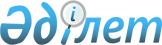 О внесении изменений и дополнений в постановление Правления Агентства Республики Казахстан по регулированию и надзору финансового рынка и финансовых организаций от 30 сентября 2005 года № 358 "Об утверждении Инструкции о нормативных значениях и методике расчетов пруденциальных нормативов для банков второго уровня"
					
			Утративший силу
			
			
		
					Постановление Правления Агентства Республики Казахстан по регулированию и надзору финансового рынка и финансовых организаций от 29 декабря 2008 года N 233. Зарегистрировано в Министерстве юстиции Республики Казахстан 30 января 2009 года N 5520. Утратило силу постановлением Правления Национального Банка Республики Казахстан от 30 мая 2016 года № 147

      Сноска. Утратило силу постановлением Правления Национального Банка РК от 30.05.2016 № 147 (вводится в действие по истечении десяти календарных дней после дня его первого официального опубликования).      В целях совершенствования нормативных правовых актов Правление Агентства Республики Казахстан по регулированию и надзору финансового рынка и финансовых организаций (далее - Агентство) ПОСТАНОВЛЯЕТ: 



      1. Внести в постановление Правления Агентства от 30 сентября 2005 года № 358 «Об утверждении Инструкции о нормативных значениях и методике расчетов пруденциальных нормативов для банков второго уровня» (зарегистрированное в Реестре государственной регистрации нормативных правовых актов под № 3924), с дополнениями и изменениями, внесенными постановлениями Правления Агентства от 26 ноября 2005 года  № 409 «О внесении дополнений в постановление Правления Агентства Республики Казахстан по регулированию и надзору финансового рынка и финансовых организаций от 30 сентября 2005 года № 358 «Об утверждении Инструкции о нормативных значениях и методике расчетов пруденциальных нормативов для банков второго уровня» (зарегистрированным в Реестре государственной регистрации нормативных правовых актов под № 3989), от 27 мая 2006 года № 120 «О внесении дополнений и изменений в постановление Правления Агентства Республики Казахстан по регулированию и надзору финансового рынка и финансовых организаций от 30 сентября 2005 года № 358 «Об утверждении Инструкции о нормативных значениях и методике расчетов пруденциальных нормативов для банков второго уровня» (зарегистрированным в Реестре государственной регистрации нормативных правовых актов под № 4249), от 17 июня 2006 года № 135 «О внесении изменений в постановление Правления Агентства Республики Казахстан по регулированию и надзору финансового рынка и финансовых организаций от 30 сентября 2005 года № 358 «Об утверждении Инструкции о нормативных значениях и методике расчетов пруденциальных нормативов для банков второго уровня» (зарегистрированным в Реестре государственной регистрации нормативных правовых актов под № 4311), от 23 февраля 2007 года № 47 «О внесении изменений и дополнений в постановление Правления Агентства Республики Казахстан по регулированию и надзору финансового рынка и финансовых организаций от 30 сентября 2005 года № 358 «Об утверждении Инструкции о нормативных значениях и методике расчетов пруденциальных нормативов для банков второго уровня» (зарегистрированным в Реестре государственной регистрации нормативных правовых актов под № 4579), от 28 мая 2007 года № 149 «О внесении изменений и дополнений в постановление Правления Агентства Республики Казахстан по регулированию и надзору финансового рынка и финансовых организаций от 30 сентября 2005 года № 358 «Об утверждении Инструкции о нормативных значениях и методике расчетов пруденциальных нормативов для банков второго уровня» (зарегистрированным в Реестре государственной регистрации нормативных правовых актов под № 4785, опубликованным 15 августа 2007 года в газете «Юридическая газета» № 124 (1327)), от 27 августа 2007 года № 224 «О внесении изменений в постановление Правления Агентства Республики Казахстан по регулированию и надзору финансового рынка и финансовых организаций от 30 сентября 2005 года № 358 «Об утверждении Инструкции о нормативных значениях и методике расчетов пруденциальных нормативов для банков второго уровня» (зарегистрированным в Реестре государственной регистрации нормативных правовых актов под № 4955), от 24 октября 2007 года № 242 «О внесении изменений и дополнений в постановление Правления Агентства Республики Казахстан по регулированию и надзору финансового рынка и финансовых организаций от 30 сентября 2005 года № 358 «Об утверждении Инструкции о нормативных значениях и методике расчетов пруденциальных нормативов для банков второго уровня» (зарегистрированным в Реестре государственной регистрации нормативных правовых актов под № 5004), от 26 февраля 2008 года № 20 «О внесении дополнений и изменений в постановление Правления Агентства Республики Казахстан по регулированию и надзору финансового рынка и финансовых организаций от 30 сентября 2005 года № 358 «Об утверждении Инструкции о нормативных значениях и методике расчетов пруденциальных нормативов для банков второго уровня» (зарегистрированным в Реестре государственной регистрации нормативных правовых актов под № 5183), от 28 апреля 2008 года № 58 «О внесении дополнений и изменения в постановление Правления Агентства Республики Казахстан по регулированию и надзору финансового рынка и финансовых организаций от 30 сентября 2005 года № 358 «Об утверждении Инструкции о нормативных значениях и методике расчетов пруденциальных нормативов для банков второго уровня» (зарегистрированным в Реестре государственной регистрации нормативных правовых актов под № 5238), от 2 октября 2008 года № 146 «О внесении изменений и дополнений в постановление Правления Агентства Республики Казахстан по регулированию и надзору финансового рынка и финансовых организаций от 30 сентября 2005 года № 358 «Об утверждении Инструкции о нормативных значениях и методике расчетов пруденциальных нормативов для банков второго уровня» (зарегистрированным в Реестре государственной регистрации нормативных правовых актов под № 5368) следующие изменения и дополнения: 



      в Инструкции о нормативных значениях и методике расчетов пруденциальных нормативов для банков второго уровня, утвержденной указанным постановлением: 



       пункт 33-1 изложить в следующей редакции: 

      «33-1. Требования пункта 32 настоящей Инструкции по признанию группы заемщиков не распространяются на юридические лица, государственные пакеты акций (доли участия) которых переданы в оплату уставного капитала акционерного общества «Фонд национального благосостояния «Самрук-Казына». 



      Не признаются в качестве одного заемщика и (или) лица, связанного с банком особыми отношениями, две и более организации (в том числе банков), являющихся аффилиированными в результате прямого (по банкам – косвенного) владения двадцатью пятью и более процентами голосующих акций указанных организаций акционерным обществом «Фонд национального благосостояния «Самрук-Казына». 



      Юридические и (или) физические лица аффилиированные с одной из вышеуказанных организаций или связанные особыми отношениями с одним из указанных банков, также не признаются в качестве одного заемщика с аффилиированными лицами другой организации или лица, связанного особыми отношениями с другими из указанных банков.»; 



      абзац двадцать второй пункта 34 после слов «Национальному банку,» дополнить словами «акционерному обществу «Фонд национального благосостояния «Самрук-Казына»,»; 



       пункт 39 : 

      дополнить абзацем вторым следующего содержания: 

      «коэффициентом текущей ликвидности банка;»; 

      дополнить абзацем пятым следующего содержания: 

      «k4 – 0,3;»; 



       пункт 40 изложить в следующей редакции: 

      «40. Коэффициент текущей ликвидности банка k4 рассчитывается как отношение среднемесячных высоколиквидных активов банка к среднемесячному размеру обязательств до востребования с учетом начисленного вознаграждения. 



      При расчете коэффициента текущей ликвидности в размер обязательств до востребования включаются все обязательства до востребования, в том числе обязательства, по которым не установлен срок осуществления расчетов, а также займы «овернайт», полученные от банков, и вклады, привлеченные банком на одну ночь и срочные обязательства с правом кредитора требовать досрочного погашения обязательств, в том числе срочные и условные депозиты банков, за исключением срочных и условных депозитов физических и юридических лиц, аффинированных драгоценных металлов. 



      Коэффициент срочной ликвидности к4-1 рассчитывается как отношение среднемесячного размера высоколиквидных активов к среднемесячному размеру срочных обязательств с оставшимся сроком до погашения до семи дней включительно. 



      Коэффициент срочной ликвидности к4-2 рассчитывается как отношение среднемесячного размера ликвидных активов с оставшимся сроком до погашения до одного месяца включительно, включая высоколиквидные активы, к среднемесячному размеру срочных обязательств с оставшимся сроком до погашения до одного месяца включительно. 



      Коэффициент срочной ликвидности к4-3 рассчитывается как отношение среднемесячного размера ликвидных активов с оставшимся сроком до погашения до трех месяцев включительно, включая высоколиквидные активы, к среднемесячному размеру срочных обязательств с оставшимся сроком до погашения до трех месяцев включительно.»; 



      в пункте 43 : 

      подпункт 3) дополнить словами «, ценные бумаги, выпущенные акционерным обществом «Фонд национального благосостояния «Самрук-Казына»; 



      подпункт 5) исключить; 

      в подпункте 8) знак препинания «.» заменить знаком препинания «;»; 



      дополнить подпунктом 9) следующего содержания: 

      «9) срочные депозиты в Национальном Банке со сроком погашения до 7 дней.»; 



      в пункте 53-2 : 

      в абзаце шестом знак препинания «.» заменить знаком препинания «;»; 



      дополнить абзацами седьмым, восьмым следующего содержания: 

      «субординированные долговые обязательства перед родительским банком–нерезидентом Республики Казахстан; 

      обязательства дочернего банка-резидента Республики Казахстан перед родительским банком–нерезидентом Республики Казахстан по полученным займам.»; 



      в пункте 53-3 : 



      в абзаце пятом знак препинания «.» заменить знаком препинания «;»; 



      дополнить абзацами шестым, седьмым следующего содержания: 

      «субординированные долговые обязательства перед родительским банком–нерезидентом Республики Казахстан; 



      обязательства дочернего банка-резидента Республики Казахстан перед родительским банком–нерезидентом Республики Казахстан по полученным займам.»; 



      таблицу Таблица активов банка, взвешенных по степени кредитного риска вложений приложения 1 дополнить строкой, порядковый номер 14-1, следующего содержания: 

"                                                                  "; 

      в графе второй таблицы Таблица условных и возможных обязательств банка, взвешенных по степени кредитного риска приложения 2 : 



      строку, порядковый номер 1, после слов «Национального Банка,» дополнить словами «акционерного общества «Фонд национального благосостояния «Самрук-Казына»,»; 



      строку, порядковый номер 2, после слов «Национальным Банком» дополнить словами «, акционерным обществом «Фонд национального благосостояния «Самрук-Казына»; 



      строку, порядковый номер 3, после слов «Национального Банка,» дополнить словами «акционерного общества «Фонд национального благосостояния «Самрук-Казына»,». 



      2. Настоящее постановление вводится в действие по истечении четырнадцати дней со дня его государственной регистрации в Министерстве юстиции Республики Казахстан, за исключением абзацев с восьмого по восемнадцатый пункта 1 настоящего постановления, которые вводятся в действие с 1 апреля 2009 года. 



      3. Департаменту стратегии и анализа (Абдрахманов Н.А.): 



      1) совместно с Юридическим департаментом (Сарсенова Н.В.) принять меры к государственной регистрации настоящего постановления в Министерстве юстиции Республики Казахстан; 



      2) в десятидневный срок со дня государственной регистрации настоящего постановления в Министерстве юстиции Республики Казахстан довести его до сведения заинтересованных подразделений Агентства, Объединения юридических лиц «Ассоциация финансистов Казахстана». 



      4. Службе Председателя Агентства (Кенже А.А.) принять меры по опубликованию настоящего постановления в средствах массовой информации Республики Казахстан. 



      5. Контроль за исполнением настоящего постановления возложить на заместителя Председателя Кожахметова К.Б.       Председатель                               Е. Бахмутова 
					© 2012. РГП на ПХВ «Институт законодательства и правовой информации Республики Казахстан» Министерства юстиции Республики Казахстан
				14-1 Ценные бумаги, выпущенные акционерным обществом «Фонд 

национального благосостояния «Самрук-Казына» 0 